PLĀNOŠANAS DOKUMENTA „Zemesgabalu Maskavas ielā (kadastra Nr.01001250221, kadastra Nr.01001250267) lokālplānojums” MONITORINGA ZIŅOJUMSPlānošanas dokuments: „Zemesgabalu Maskavas ielā (kadastra Nr.01001250221, kadastra Nr.01001250267) lokālplānojums” (turpmāk – Lokālplānojums),  apstiprināts ar Rīgas domes 06.08.2020. Lēmumu  Nr.624 (prot. Nr. 23, 31.§) „Par zemesgabalu Maskavas ielā (kadastra Nr. 01001250221, kadastra Nr. 01001250267) lokālplānojuma apstiprināšanu” ( īstenojams no 23.10.2020.).Lokālplānojuma izstrādātājs: SIA „prX”, reģ. Nr. 40103292433, Rīga, Braslas iela 22D, LV-1035Lokālplānojuma stratēģisko ietekmes uz vidi novērtējuma (turpmāk – SIVN) Vides pārskata izstrādātājs: Valdis Felsbergs, M.Sc.Env., valdis@felsbergs.lv;Lokālplānojuma ierosinātājs: SIA „Marno J”, reģ. Nr. 40003529233, Lomonosova iela 6, Rīga, LV-1003;Monitoringa ziņojuma izstrādātājs: Rīgas valstspilsētas pašvaldības Pilsētas attīstības departaments (turpmāk – Departaments);Monitoringa ziņojuma sagatavotājs: Departamenta Lokālplānojumu un detālplānojumu nodaļas vadītāja Zinta Miķelsone, 67105443, zinta.mikelsone@riga.lv;Monitoringa ziņojuma sagatavošanas datums: 2024.gada aprīlis.SIVN vērtētās ietekmes, kas definēti kā svarīgākie monitoringa vides aspekti:SECINĀJUMI : Monitoringa ziņojuma pārskata periodā (no 2019. gada līdz 2024. gada sākumam) nav konstatētas plānošanas dokumenta būtiskas vai neparedzētas ietekmes uz vidi, cilvēku veselību un drošību, jo teritorijas izmantošana un apbūves īstenošana Lokālplānojuma teritorijā šobrīd nav uzsākta.Vides parametru fona rādītāji - gaisa kvalitāte, troksnis - nav īpaši mainījušies no plānošanas dokumenta pieņemšanas brīža.Izmantotie avoti:Rīgas valstspilsētas gaisa kvalitātes uzlabošanas rīcības programma 2021.-2025. gadam https://mvd.riga.lv/uploads/videgaiss/GKURP%202025/02_Programma_2021-2025_Nr.1109.pdf Gaisa kvalitātes prognozēšanas pakalpojuma servisa “airTEXT” Rīgas gaisa kvalitātes prognožu lapa https://www.rigaairtext.lv/  Rīgas pilsētas aglomerācijas stratēģiskās trokšņa kartes, 2022.g.  https://mvd.riga.lv/uploads/troksna_kartes/Kluso%20rajonu%20karte/Kopejais/#15/56.9318/24.1238. Nr.p.k.Ietekmes veidsAtmosfēras gaisa kvalitāteTroksnisPlānošanas dokumenta izstrādes mērķisPlānošanas dokumenta izstrādes mērķisPlānošanas dokumenta izstrādes mērķisLokālplānojuma izstrādes mērķis – ir izstrādāt risinājumus optimālai teritorijas attīstībai, mainot teritorijas atļauto izmantošanu no tehniskās apbūves teritorijas uz jauktu centra apbūves teritoriju atbilstoši 30.04.2013. Ministru kabineta noteikumu Nr.240 “Vispārīgie teritorijas plānošanas, izmantošanas un apbūves noteikumi” funkcionālo zonu iedalījumam, nodrošinot tirdzniecības un pakalpojumu objektu apbūves iespējas Lokālplānojuma teritorijā atbilstoši tās attīstības iecerei. Lokālplānojuma risinājumi paredz teritorijā jauktas centra apbūves apbūves teritorijas (JC64) funkcionālo zonējumu, kur galvenie izmantošanas veidi ir biroju ēku apbūve, tirdzniecības un/vai pakalpojumu objektu apbūve, sporta ēku un būvju apbūve, tūrisma un atpūtas iestāžu apbūve, veselības aizsardzības iestāžu apbūve un sociālās aprūpes iestāžu apbūve. Plānotais maksimālais apbūves augstums ir 6 stāvi ar maksimālo apbūves intensitāti 220% un minimālo brīvās zaļās teritorijas rādītāju 35%. Lokālplānojuma teritorijā tiek plānota slēgtas slēpošanas trases būvniecība, kura veidojama kā 45 metru augsts pilsētbūvnieciskais akcents, kura apbūves laukums nevar pārsniegt 40% no kopējās zemesgabalu platības. Pilsētbūvnieciskā akcenta izveides gadījumā maksimālā apbūves intensitāte Lokālplānojuma teritorijā pieļaujama līdz 400%, bet minimālā brīvā teritorija ne mazāk par 15%.Lokālplānojuma izstrādes mērķis – ir izstrādāt risinājumus optimālai teritorijas attīstībai, mainot teritorijas atļauto izmantošanu no tehniskās apbūves teritorijas uz jauktu centra apbūves teritoriju atbilstoši 30.04.2013. Ministru kabineta noteikumu Nr.240 “Vispārīgie teritorijas plānošanas, izmantošanas un apbūves noteikumi” funkcionālo zonu iedalījumam, nodrošinot tirdzniecības un pakalpojumu objektu apbūves iespējas Lokālplānojuma teritorijā atbilstoši tās attīstības iecerei. Lokālplānojuma risinājumi paredz teritorijā jauktas centra apbūves apbūves teritorijas (JC64) funkcionālo zonējumu, kur galvenie izmantošanas veidi ir biroju ēku apbūve, tirdzniecības un/vai pakalpojumu objektu apbūve, sporta ēku un būvju apbūve, tūrisma un atpūtas iestāžu apbūve, veselības aizsardzības iestāžu apbūve un sociālās aprūpes iestāžu apbūve. Plānotais maksimālais apbūves augstums ir 6 stāvi ar maksimālo apbūves intensitāti 220% un minimālo brīvās zaļās teritorijas rādītāju 35%. Lokālplānojuma teritorijā tiek plānota slēgtas slēpošanas trases būvniecība, kura veidojama kā 45 metru augsts pilsētbūvnieciskais akcents, kura apbūves laukums nevar pārsniegt 40% no kopējās zemesgabalu platības. Pilsētbūvnieciskā akcenta izveides gadījumā maksimālā apbūves intensitāte Lokālplānojuma teritorijā pieļaujama līdz 400%, bet minimālā brīvā teritorija ne mazāk par 15%.Lokālplānojuma izstrādes mērķis – ir izstrādāt risinājumus optimālai teritorijas attīstībai, mainot teritorijas atļauto izmantošanu no tehniskās apbūves teritorijas uz jauktu centra apbūves teritoriju atbilstoši 30.04.2013. Ministru kabineta noteikumu Nr.240 “Vispārīgie teritorijas plānošanas, izmantošanas un apbūves noteikumi” funkcionālo zonu iedalījumam, nodrošinot tirdzniecības un pakalpojumu objektu apbūves iespējas Lokālplānojuma teritorijā atbilstoši tās attīstības iecerei. Lokālplānojuma risinājumi paredz teritorijā jauktas centra apbūves apbūves teritorijas (JC64) funkcionālo zonējumu, kur galvenie izmantošanas veidi ir biroju ēku apbūve, tirdzniecības un/vai pakalpojumu objektu apbūve, sporta ēku un būvju apbūve, tūrisma un atpūtas iestāžu apbūve, veselības aizsardzības iestāžu apbūve un sociālās aprūpes iestāžu apbūve. Plānotais maksimālais apbūves augstums ir 6 stāvi ar maksimālo apbūves intensitāti 220% un minimālo brīvās zaļās teritorijas rādītāju 35%. Lokālplānojuma teritorijā tiek plānota slēgtas slēpošanas trases būvniecība, kura veidojama kā 45 metru augsts pilsētbūvnieciskais akcents, kura apbūves laukums nevar pārsniegt 40% no kopējās zemesgabalu platības. Pilsētbūvnieciskā akcenta izveides gadījumā maksimālā apbūves intensitāte Lokālplānojuma teritorijā pieļaujama līdz 400%, bet minimālā brīvā teritorija ne mazāk par 15%.MONITORINGA PRIEKŠMETSPLĀNOŠANAS DOKUMENTA/ SIVN UZDEVUMI, PLĀNOTAIS STĀVOKLIS/ NORMATĪVOS AKTOS NOTEIKTSSITUĀCIJAS RAKSTUROJUMS,  REZULTĀTIATMOSFĒRAS GAISA KVALITĀTE Vides pārskatā kā galvenais gaisa piesārņojuma avots Lokālplānojuma teritorijā norādīts autotransports. Plānojot tālākās darbības un to ietekmi uz vidi, kā galvenie indikatori jāņem vērā  slāpekļa dioksīda, PM10, benzola un benz(a)pirēna koncentrācijas. Lokālplānojuma Vides pārskatā atbilstoši Rīgas domes Mājokļu un vides departamenta sastādītajām Gaisa piesārņojuma zonējuma kartēm: slāpekļa dioksīda (NO2) un cietajām daļiņām PM10, Lokālplānojuma teritorija apmēram līdz pusei no Maskavas ielas ietilpst NO2 II zonā, kur gada vidējā koncentrācija ir starp 30 un 40 μg/m3, t.i., nepārsniedz Ministru kabineta 03.11.2009. „Noteikumos par gaisa kvalitāti" Nr.1290 noteiktos robežlielumus cilvēka veselības aizsardzībai – 40 μg/m3, un  tālāk – III zonā, kur koncentrācija nesasniedz 30 μg/m3. III zonā nav nekādu nosacījumu, II zonā nav aizliegts būvēt vai ierīkot jaunas stacionāras iekārtas, kas izdala piesārņojošo vielu NO2, tajā nav ierobežojumu arī siltumapgādes veida izvēlē un ir atļauta lokālu siltumavotu un apkures iekārtu uzstādīšana. Pēc cietajām daļiņām PM10 Lokālplānojuma teritorija atrodas III zonā, kurai nosacījumu nav. Potenciāli smaku avoti Lokālplānojuma teritorijā nepastāv, smaku mērījumi vidē nav veikti, sūdzību nav bijis.Monitoringa ziņojuma izstrādes brīdī atbilstoši Rīgas valstspilsētas gaisa kvalitātes uzlabošanas rīcības programmā 2021.-2025. gadam (apstiprināts ar Rīgas domes 29.12.2021. lēmumu Nr.1109) Piesārņojuma telpiskā izplatības kartēm, kas veidotas izmantojot piesārņojuma izkliedes modelēšanu, Lokālplānojuma teritorijā:NO2 piesārņojuma gada vidējā koncentrācija ir mazāka kā 20 μg/m3PM10  gada vidējā koncentrācija 15-20 μg/m3Benzola gada vidējā koncentrācija < 1 μg/m3Benz(a)pirēna gada vidējā koncentrācija 0.25-0.4 ng/m3.https://mvd.riga.lv/uploads/videgaiss/GKURP%202025/02_Programma_2021-2025_Nr.1109.pdf Ar Lielbritānijas un Latvijas vides konsultāciju uzņēmumu CERC un EL&LE realizētā Eiropas Savienības Kopernika Atmosfēras Monitoringa Servisa CAMS palīdzību Rīga ir iesaistījusies gaisa kvalitātes prognozēšanas pakalpojuma servisā “airTEXT” – saite uz Rīgas gaisa kvalitātes prognožu lapu: http://www.rigaairtext.lv/.  Šajā vietnē Lokālplānojuma teritorijā gaisa kvalitāte 2024.g. laikā no 1.- 10. aprīlim tik definēta kā laba. TROKSNIS Attīstība atbilstoši Lokālplānojuma priekšlikumam ir iespējama tā, laineradītu trokšņa aspektā vairāk konfliktsituāciju, nekā plānošanas dokumenta izstrādes brīdī, kurā tādu nav.Vides pārskatā norādīts, ka atbilstoši 2015. gadā izstrādātajām Rīgas pilsētas trokšņa stratēģiskajām kartēm Lokālplānojuma teritorijā nav trokšņa robežvērtību pārsniegumu, jo tehniskās apbūves teritorijai nav trokšņa robežvērtību, bet pēc analoģijas ar blakus esošajām teritorijām redzams, ka vienīgais vērā ņemamais trokšņa avots ir satiksmesplūsma  Maskavas ielā (attālināti un nenozīmīgi – arī dzelzceļa līnija), kas rada teritorijas iekšienē gandrīz līdz vidum vakara ilgtermiņa trokšņa pārsniegumus līdz 5-10 dBA un gar pašu ielu – līdz 9-15 dBA. Dienas un nakts periodā skaitļi ir tie paši, tikai pārsniegumu izplatības zonas šaurākas. Šo troksni nekādā veidā nerada un neietekmē avoti pašā Lokālplānojuma teritorijā, kur tie ir nenozīmīgi, praktiski nav.2024.gadā Lokālplānojuma teritorijā vēl nav uzsākta plānotās apbūves īstenošana.Atbilstoši Rīgas pilsētas aglomerācijas stratēģiskās trokšņa kartēm, kas apstiprinātas 2022. gadā https://mvd.riga.lv/nozares/vides-parvalde/vides-troksnis/ lokālplānojuma teritorijā šaurā joslā gar Latgales ielu kopējais vides trokšņu piesārņojums sasniedz 65-70dB, kas virzienā uz Mazjumpravas ielu samazinās no 60-65dB, un dziļāk teritorijā 55-60 dB, vietām 50-55 dB (skat.attēlu Nr.1).https://mvd.riga.lv/uploads/troksna_kartes/Kluso%20rajonu%20karte/Kopejais/#15/56.9318/24.1238. Lokālplānojumā šajā teritorijā nav paredzēta dzīvojamā funkcija, bet plānota biroju un tirdzniecības un pakalpojumu objektu apbūve līdz 6 stāviem, kas pēc tās īstenošanas varētu ierobežot trokšņa izplatību dziļāk lokālplānojuma teritorijā.Atbilstoši Ministru kabineta 2014. gada 7. janvāra noteikumiem Nr. 16 “Trokšņa novērtēšanas un pārvaldības kārtība” 2.pielikumā noteiktajiem vides trokšņu robežlielumiem dienā, vakarā un naktī (skat.tab.), pieļaujamās robežvērtības lokālplānojuma teritorijā par 5 mērvienībām tiek pārsniegta šaurā joslā gar ielas telpu.Attēls Nr.1 Kopējais vides trokšņu piesārņojums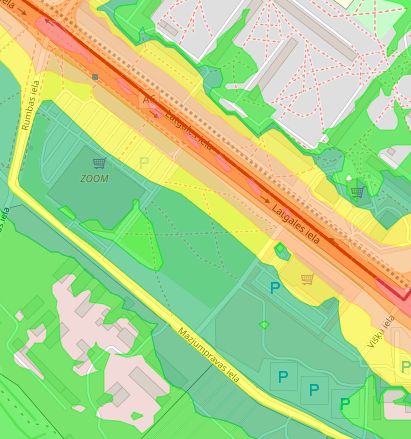 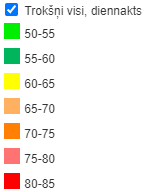 